KL.4 MUZYKATemat: Podział instrumentów.Instrumenty dzielimy na:-Instrumenty perkusyjne-Instrumenty smyczkowe-Instrumenty strunowe-Instrumenty dęteNa dzisiejszej lekcji zapoznamy się z podziałem instrumentów perkusyjnych,które dzielimy na:INSTRUMENTY PERKUSYJNE O OKREŚLONEJ WYSOKOŚCI DŹWIĘKUDo nich zaliczamy dzwonki chromatyczne, ksylofon, marimba, wibrafon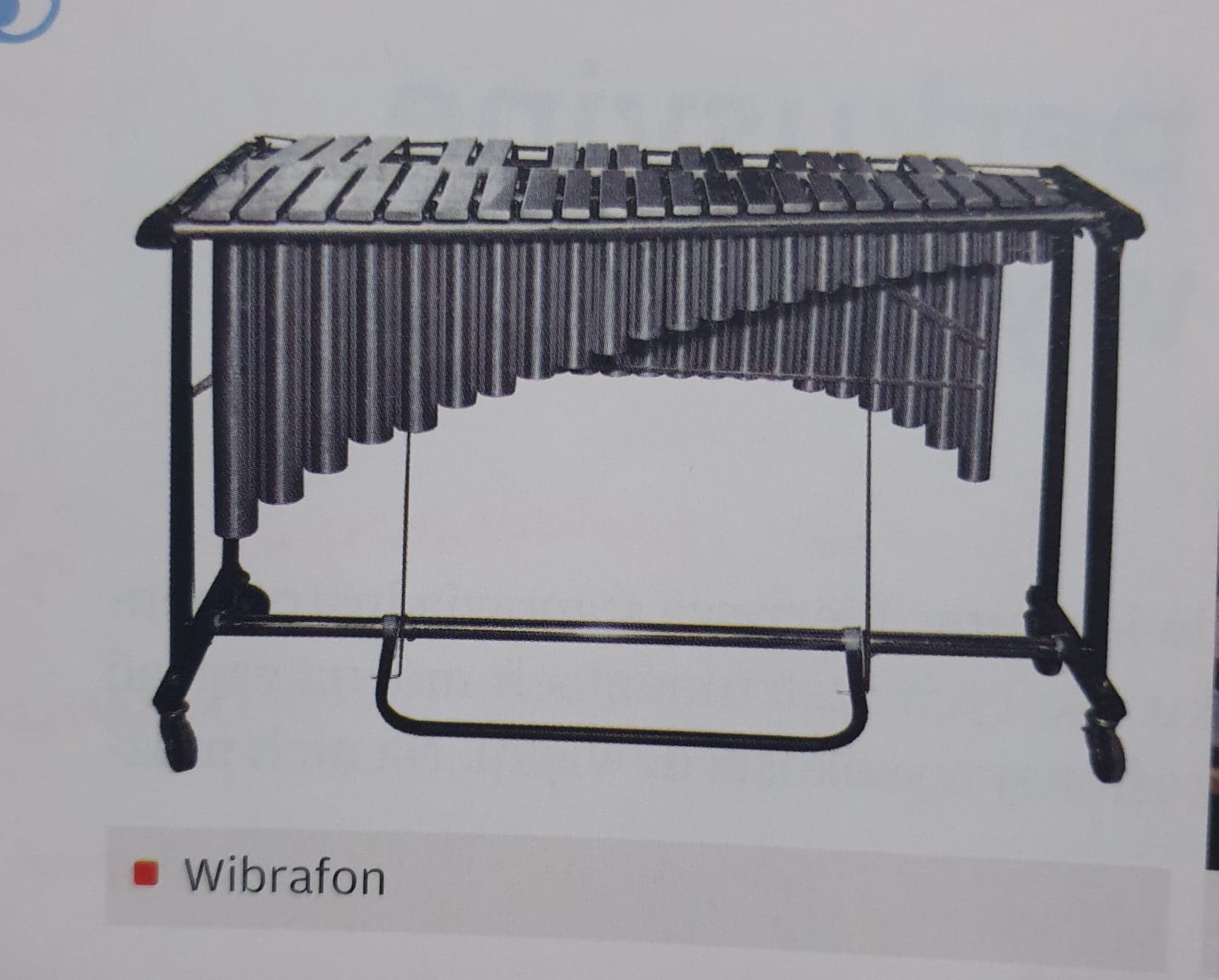 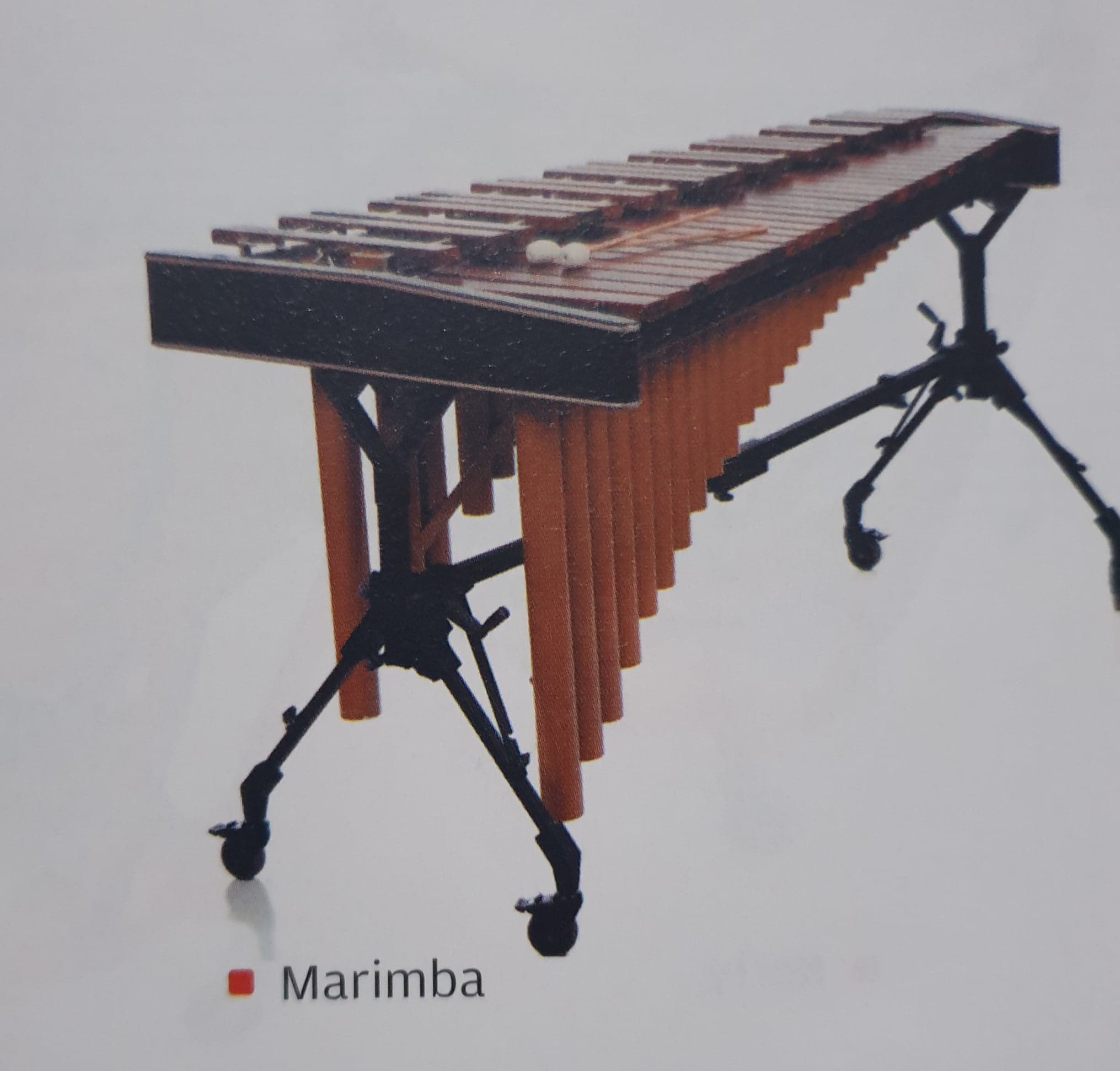 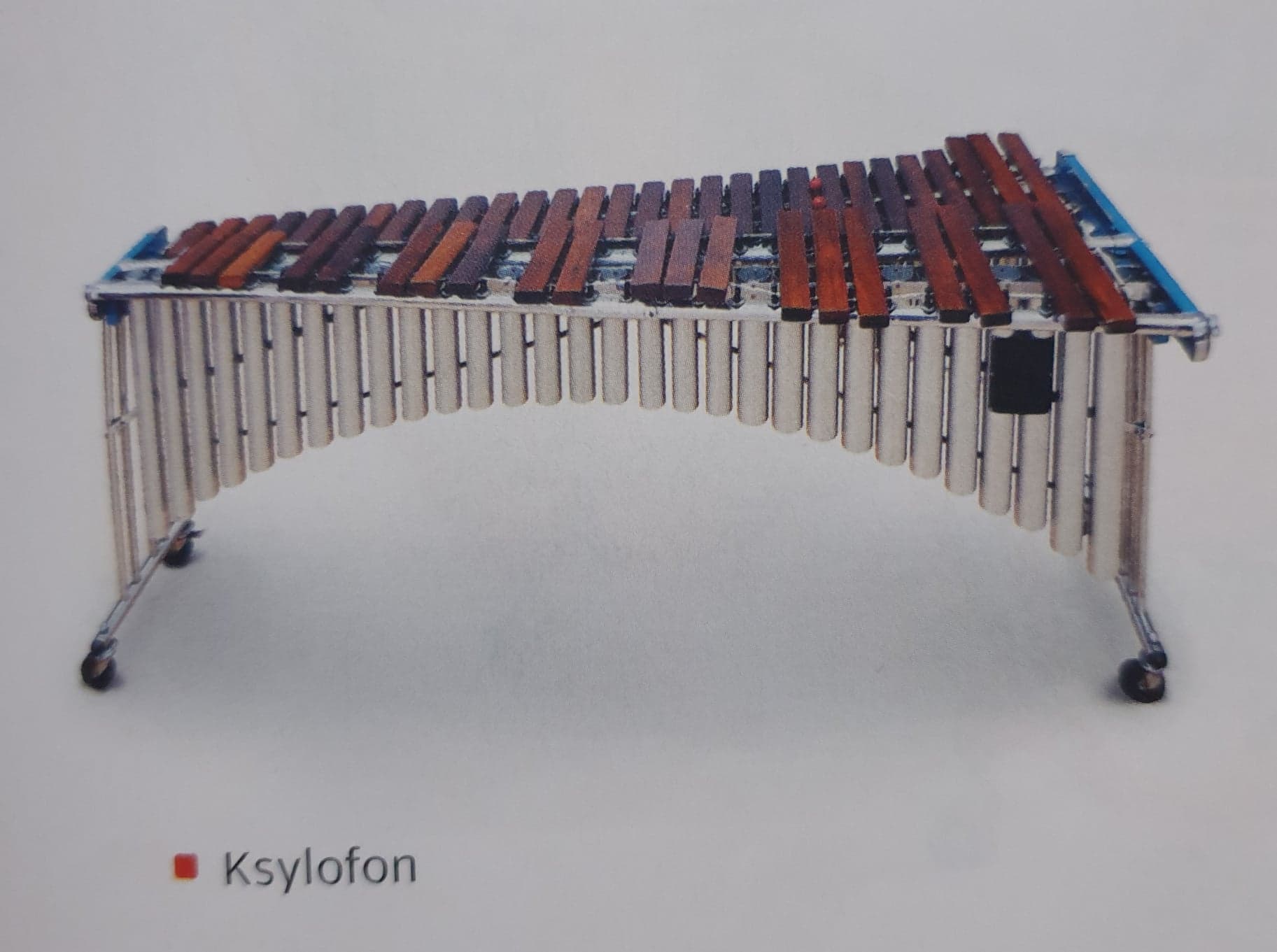 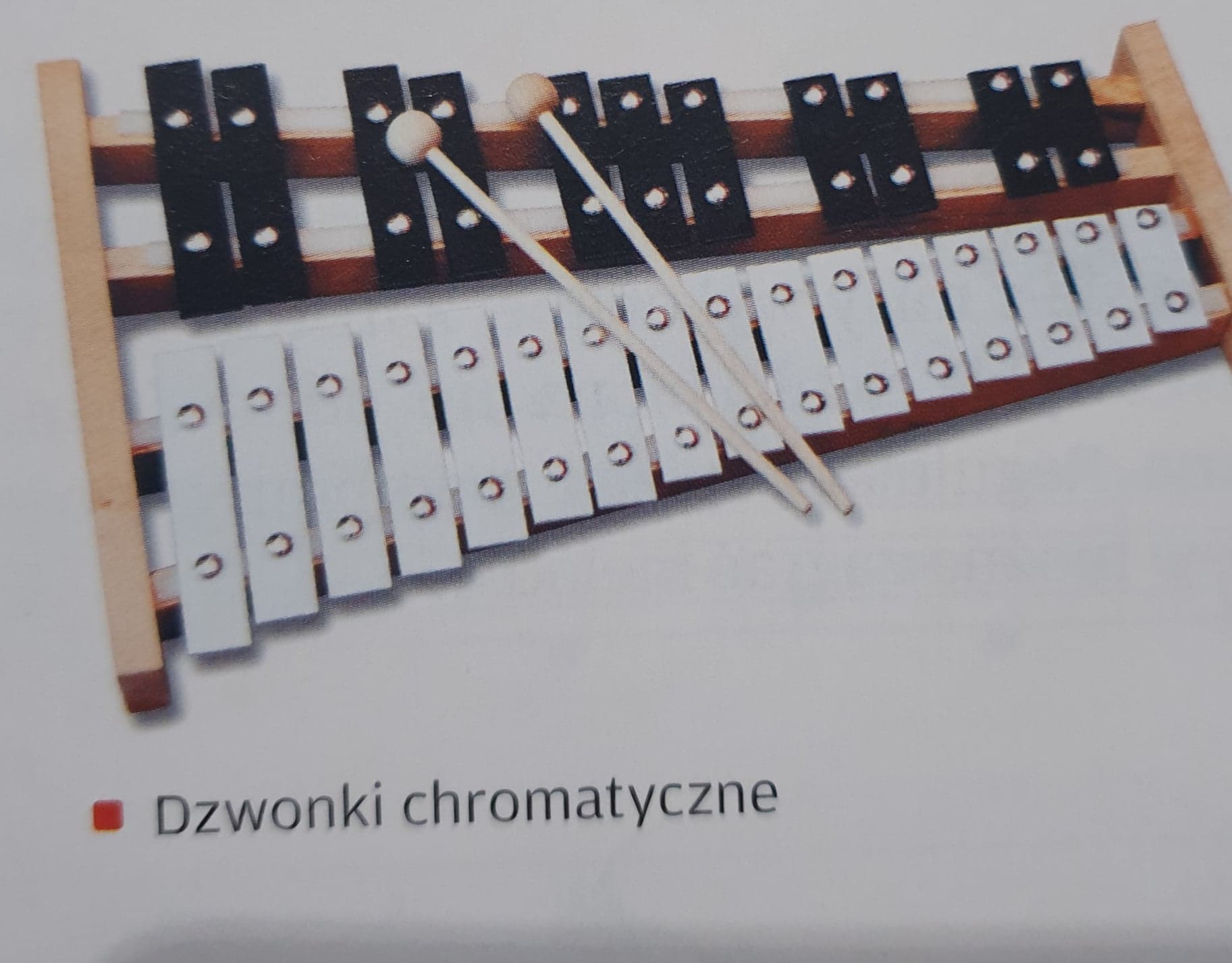 INSTRUMENTY PERKUSYJNE O NIEOKREŚLONEJ WYSOKOŚCI DŹWIĘKUZaliczamy do nich instrumenty których źródłem dźwięku jest membrana to jestBęben wielki, werbel, bongosy, tamburyn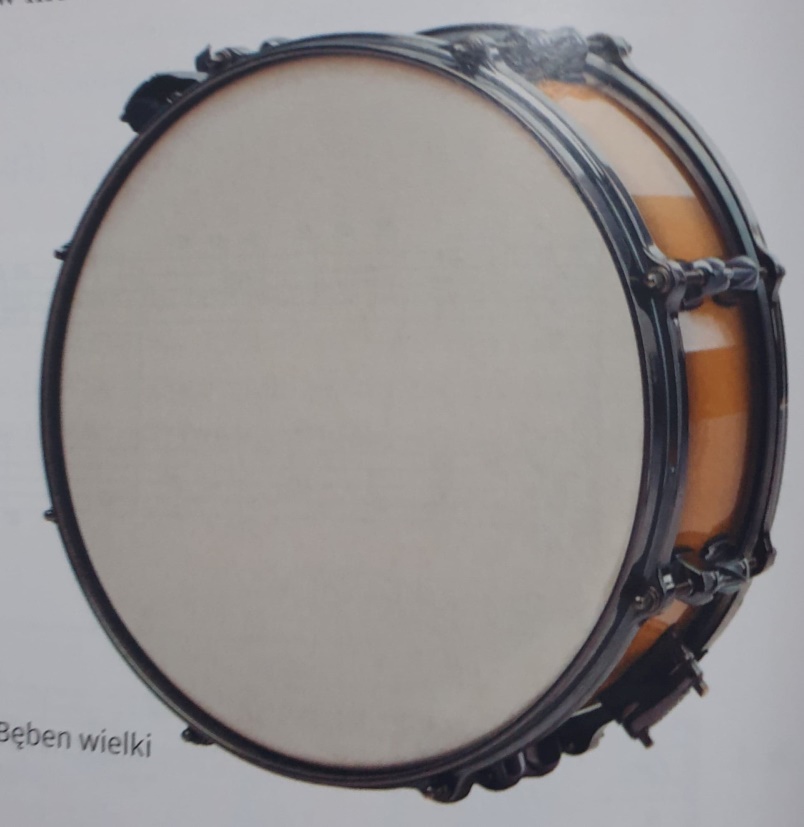 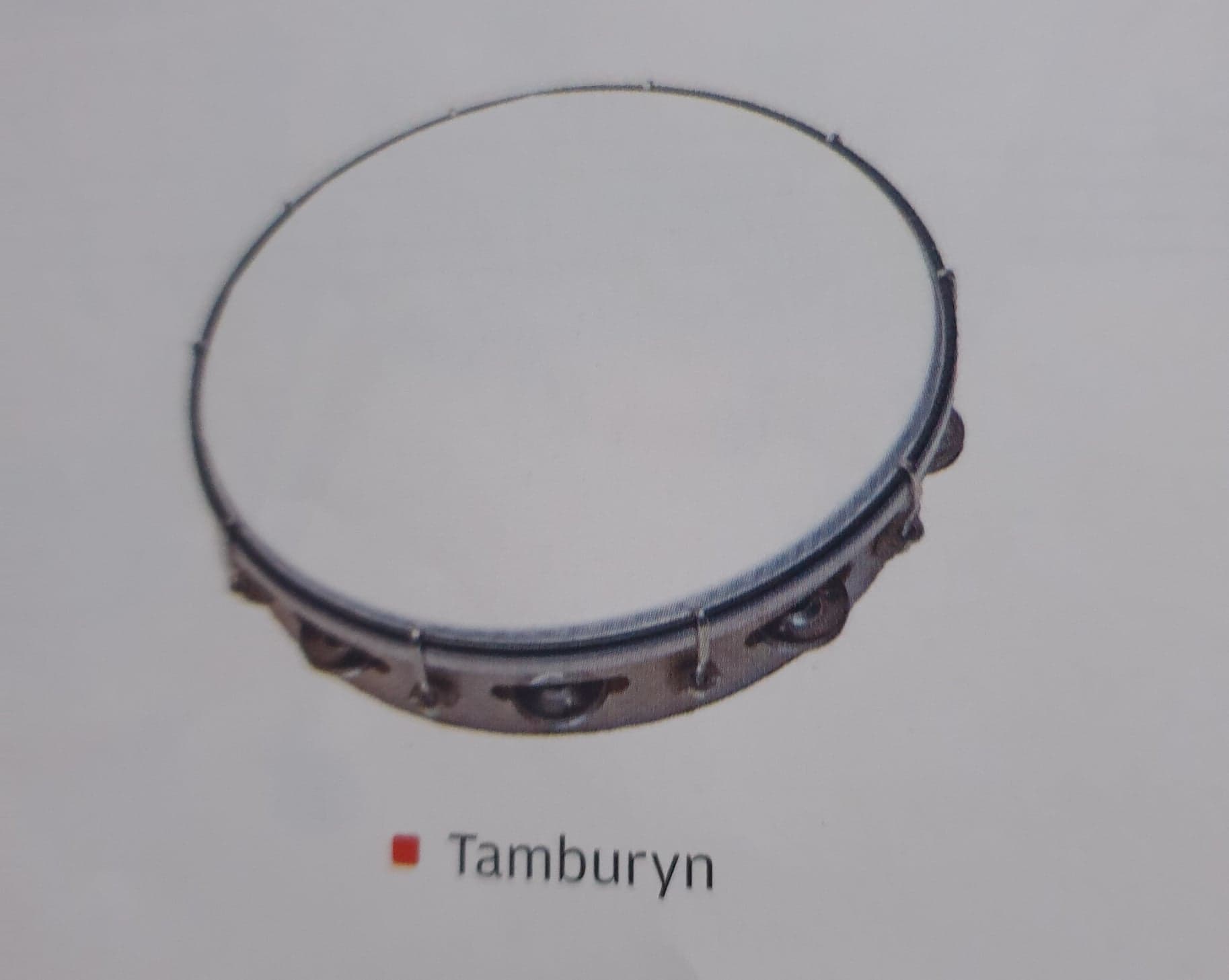 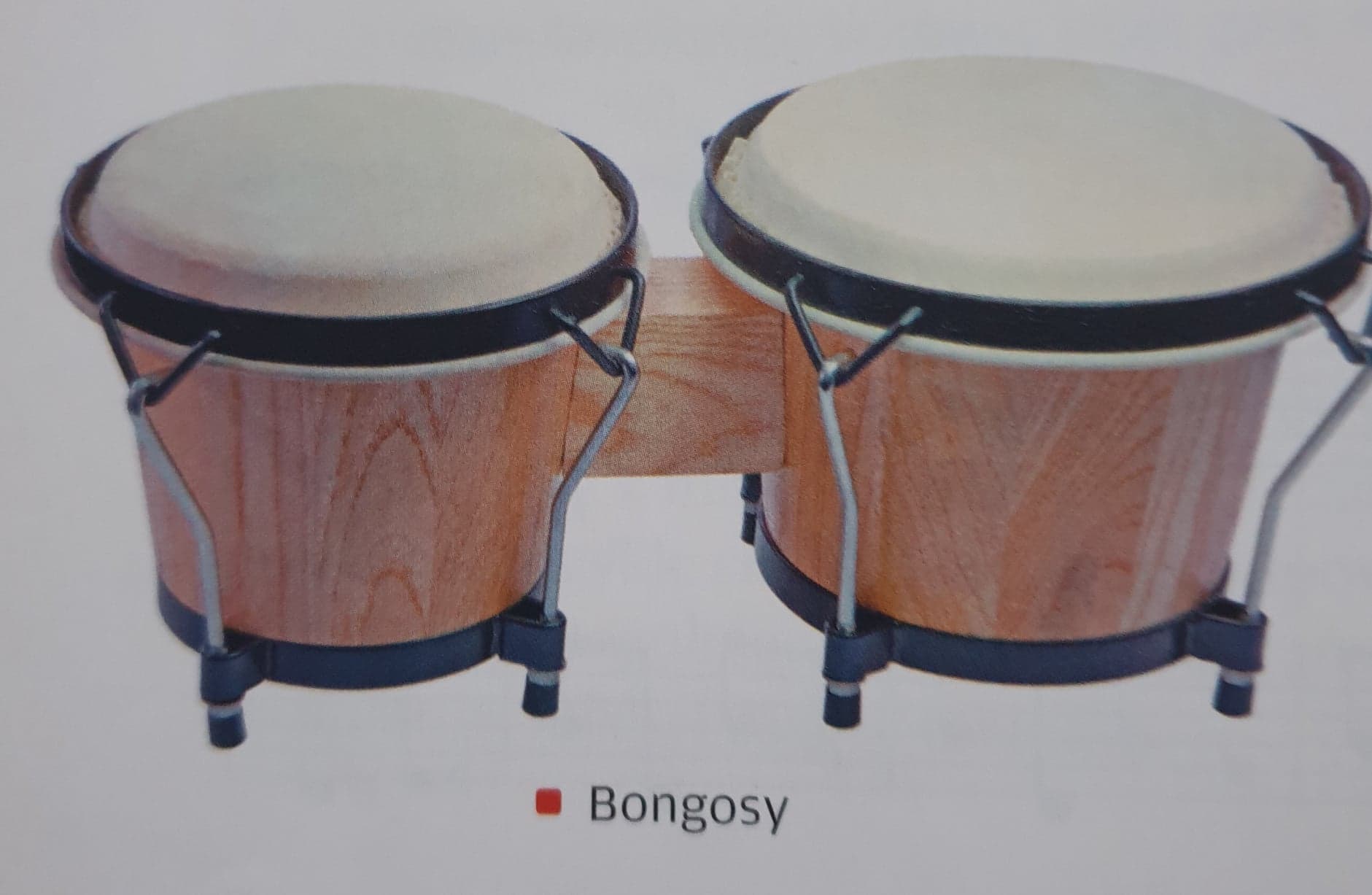 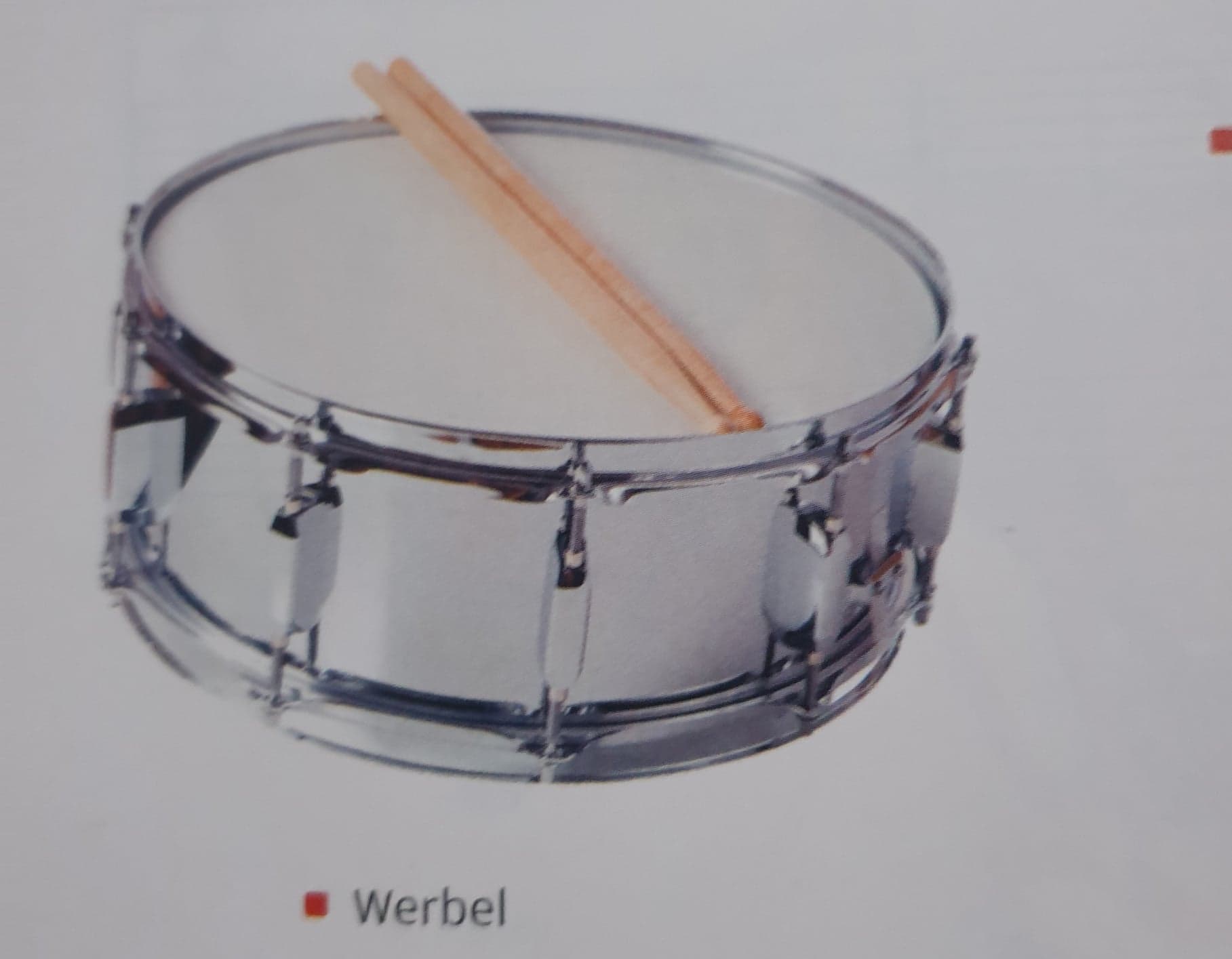 Instrumenty perkusyjne których źródłem dźwięku jest cały instrument zbudowany z metalu lub z drewna. Takimi instrumentami są: talerze, gong, trójkąt, marakasy.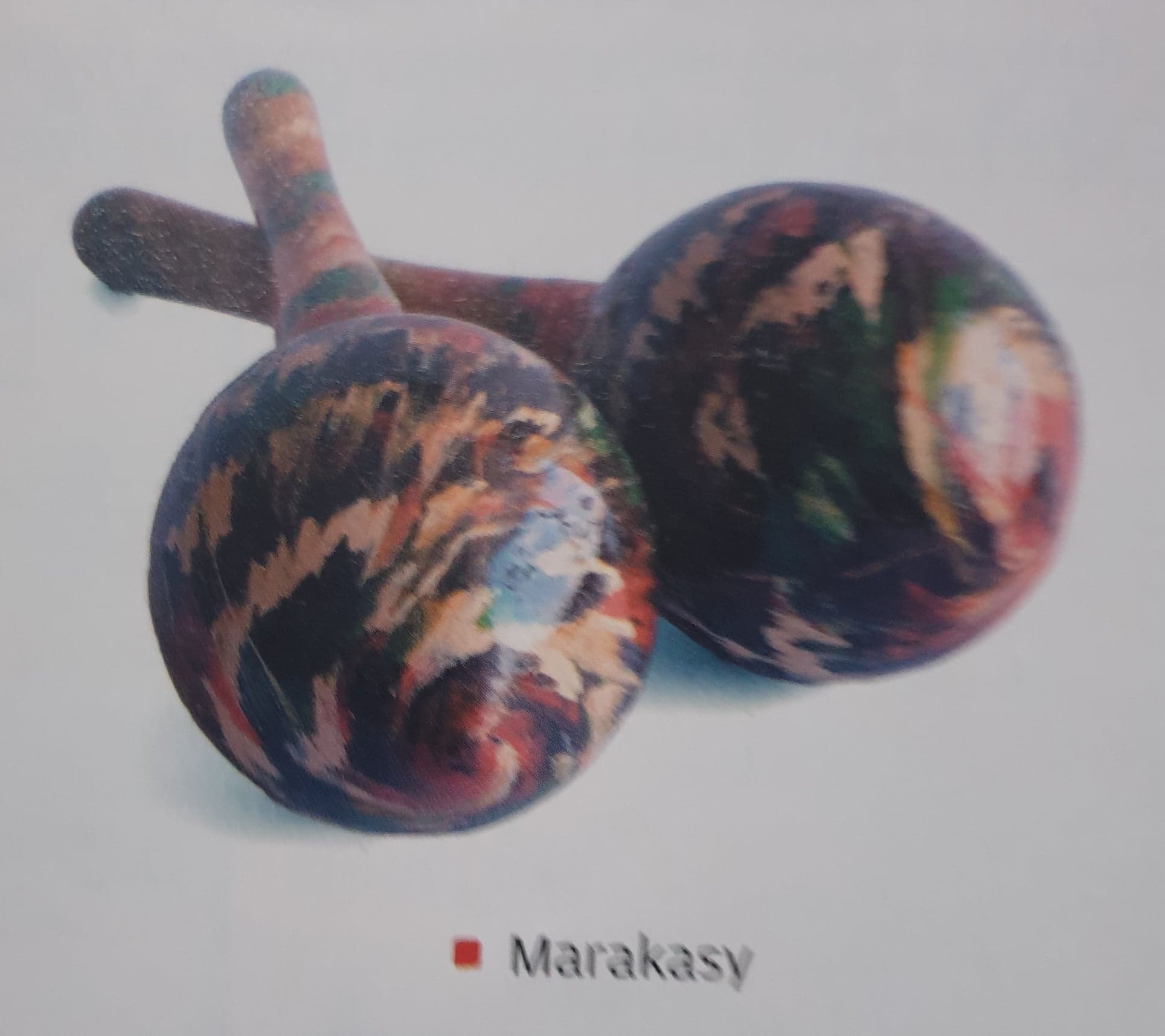 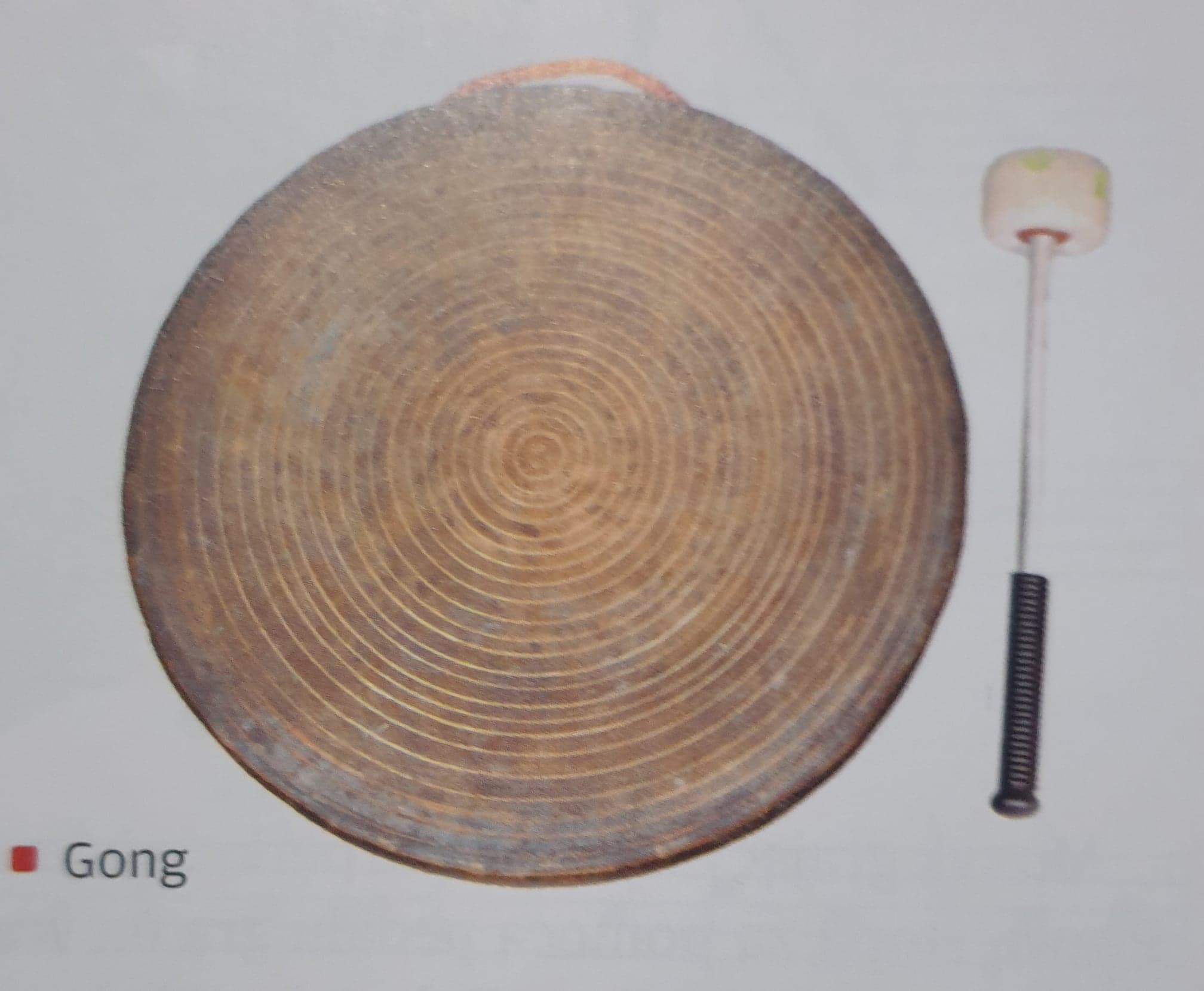 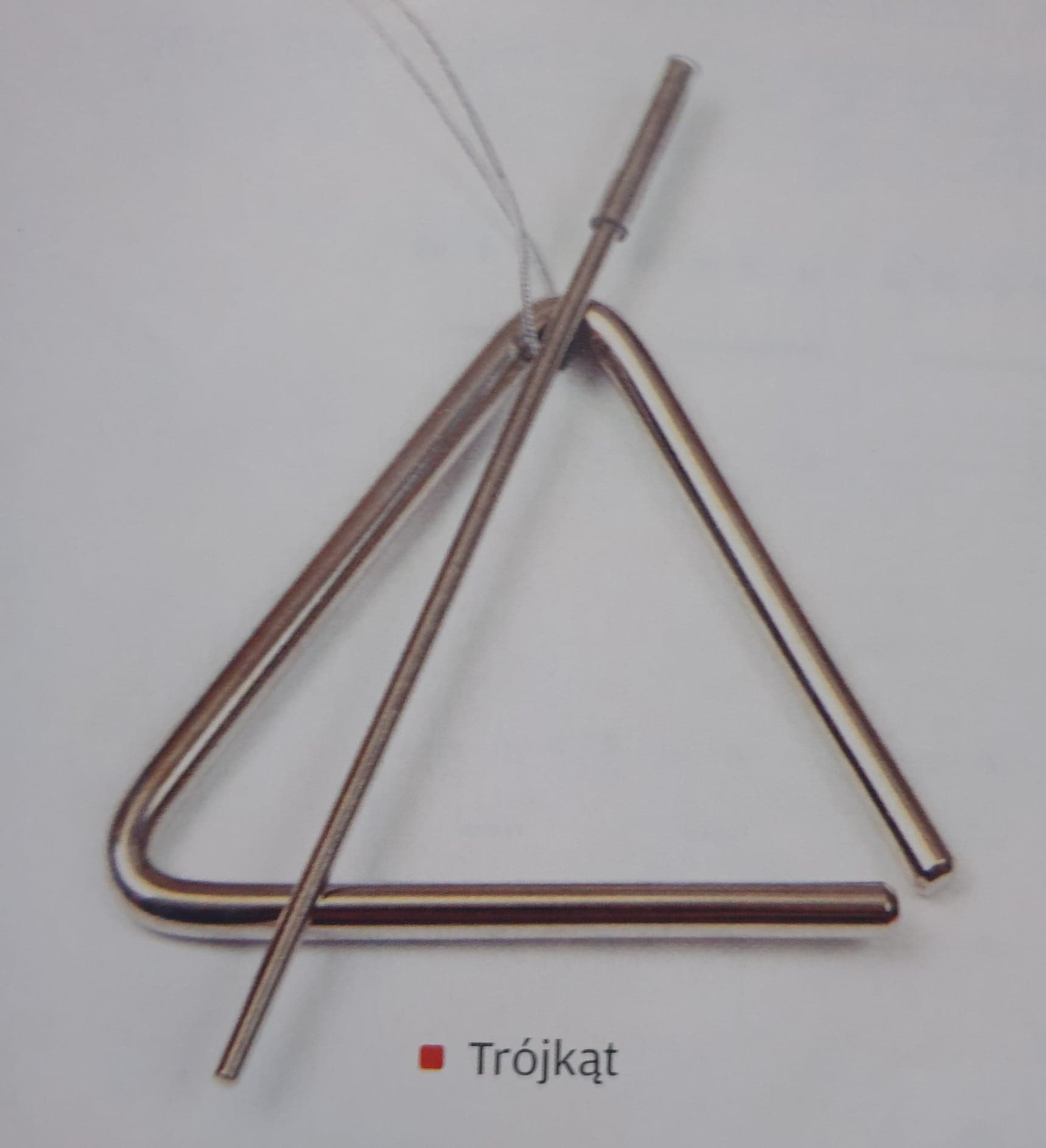 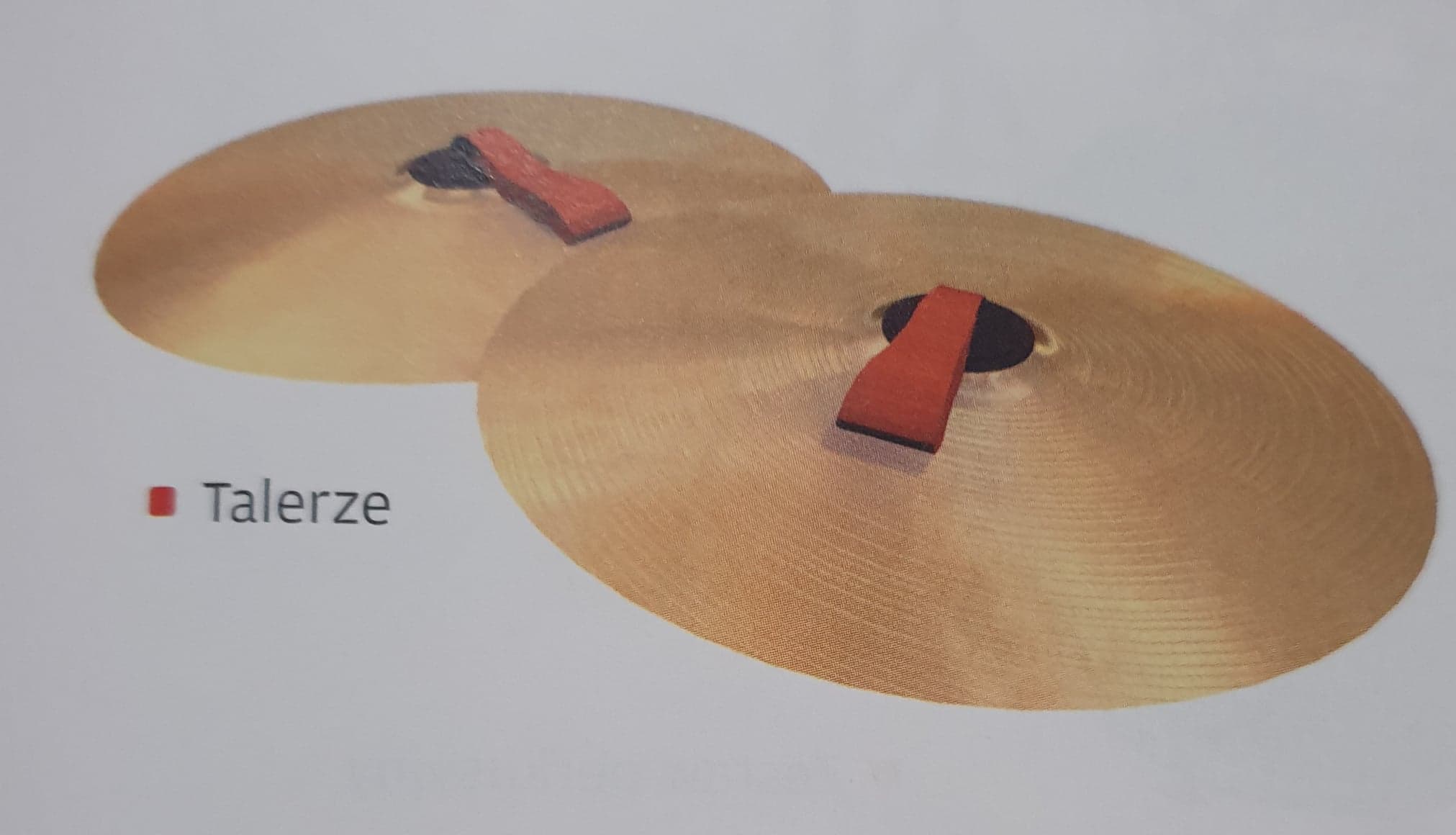 Podstawowym instrumentem zespołu rockowego jest zestaw perkusyjny,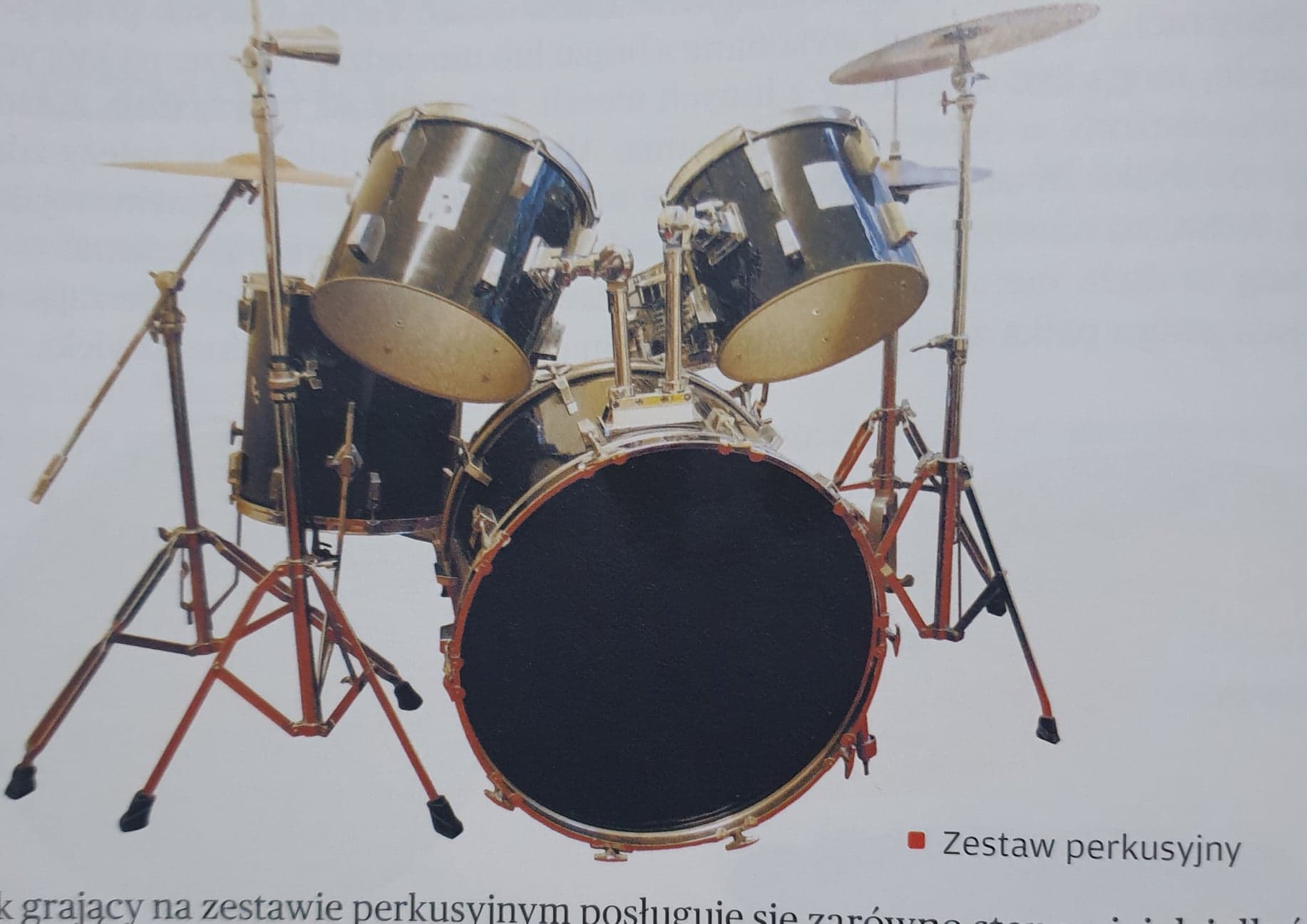 Polecenie Zapoznajcie się z podziałem instrumentów perkusyjnych,